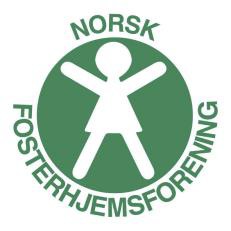 SKJEMA FOR REISEFORDELINGSkjemaet skal fylles ut av de som regnes med i reisefordelingen. Du kan fylle ut skjema for én eller flere deltakere (sett på flere navn og summér)Dette er IKKE en reiseregning. Reiseregning med kvitteringer skal sendes for seg.  Skjema leveres på samlingen/møtet eller senest to uker etter. De som ikke leverer skjemaet innen fristen blir satt opp med kr. 0 i reiseutgifter. =================================================================== Fylkesforening	:	.......................................................................................... Navn på deltaker(e)	:	.......................................................................................... Arrangement	:	..........................................................................................===================================================================Spesifiserte reiseutgifter:Fly	Fra/Til……………………………………………………	Kr: …………………………Tog	Fra/Til……………………………………………………	Kr: …………………………Buss	Fra/Til……………………………………………………	Kr: …………………………Båt	Fra/Til……………………………………………………	Kr: …………………………Bil	Fra/Til……………………………………………………		.........Km à kr. 3,50		Kr: …………………………	+ evt. passasjer	    .........Km à kr. 1,00		Kr: …………………………      Navn............................Evt. andre reiseutgifter (spesifiser) ....................................................................	Kr.........................….Reiseutgifter totalt	Kr:	.............................=============================================================For å holde kostnadene nede skal fly- og togreiser bestilles i god tid. Vi oppfordrer alle til å reise på rimeligste og mest praktiske måte.  Norsk FosterhjemsforeningTollbugata 8 B0152 Osloe-post:  regnskap@fosterhjemsforening.no...............................................................................................DatoStedUnderskrift